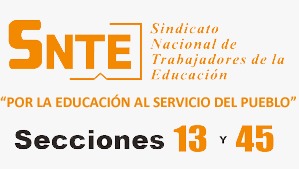 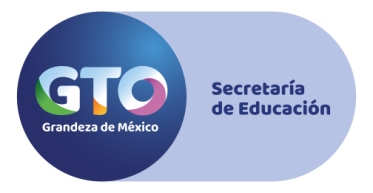 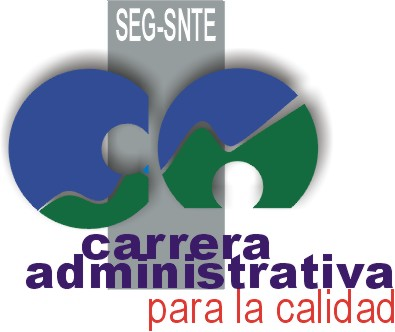 Nombre del Personal: _____________________________________________________________________________________Filiación (RFC): _______________________________________________________________________________________________Sección Sindical:                                                     13                                                          45Tipo de Centro de Trabajo:            Institución Educativa				                        Supervisión y Jefatura de Sector            Delegación Regional, Oficina Central, USAE y CEDE 	        SNTENombre del Centro de Trabajo: _____________________________________________________________________________Número de Teléfono del CT con Lada: ___________________ Teléfono Celular: _________________________________Clave del C. T.: ______________________________ Municipio: ______________________________________________________Documentos que entrega (cruce con una x en el recuadro)A)  Evaluación Personal de la Vigésima Séptima EtapaB)  Copia de Constancia de CapacitaciónC)  Copia de Comprobantes de Estudios    (En caso de que sea primera inscripción o esté actualizando estudios)Aplica sólo al personal con clave de personal de apoyo y horas docentesD) Formato de Compatibilidad Horaria entre la Plaza de Personal de Apoyo Básica y las Horas Docentes de 1 a 12Firma del SolicitanteNOTA: Esta solicitud será entregada a más tardar el 21 de enero de 2022 a su Órgano Evaluador.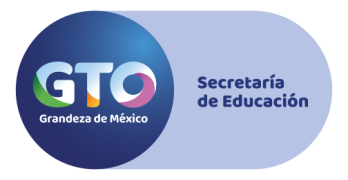 Nombre del Personal: _____________________________________________RFC.: __________________________________.Sección Sindical:                                                       13                                                           45          Área de la USAE que Recibe                                                              Sello de la USAE                     Nombre y Firma de quien Recibe__________________________________                                   ___________________                  _________________________Lugar y Fecha: ________________________________________NOTA: Una vez que este comprobante haya sido firmado y sellado de recibido por la USAE, deberá ser devuelto al personal, ya que, será un requisito indispensable para su reclamo de pago.